          المملكة العربية السعودية                                                                                                                      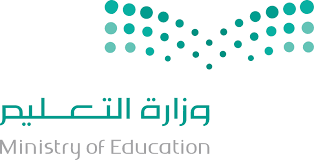                وزارة التعليم                                                                                                                     الصف : الخامس الابتدائي    الإدارة العامة للتعليم بمنطقة ………                                                                                                   زمن الاختبار : ساعتان  مدرسة …………………………                                                                                                  التاريخ :    /  ٨  /١٤٤٥هـالاختبار النهائي المادة الدراسات الاسلامية الفصل الدراسي الثاني لعام ١٤٤٤ – ١٤٤٥هـ( ١ )  السؤال الأول : اختار الإجابة الصحيحة من بين الأقواس : ( ٢ )  السؤال الثاني : ضع الكلمات بما يناسبها من الفراغات :     السؤال الثالث: صل العبارة من العامود ( أ ) بما يناسبها من العامود ( ب ) : ( ٣ )السؤال الرابع :انتهت الأسئلة مع تمنياتنا لكن بالتوفيق والنجاح                                                                   المعلمة المادة / ( ٤ )المدققةالمدققةالمراجعةالمراجعةالمصححةالمصححةالدرجةالدرجةرقم السؤالالتوقيعالاسمالتوقيعالاسمالتوقيعالاسمكتابةًرقمًارقم السؤالالسؤال الأولالسؤال الثانيالسؤال الثالثالسؤال الرابعالمجموع٤٠المجموع١- ‏هي الاتجاه إلى الله وطلب الحماية من كل مكروه١- ‏هي الاتجاه إلى الله وطلب الحماية من كل مكروه١- ‏هي الاتجاه إلى الله وطلب الحماية من كل مكروه١- ‏هي الاتجاه إلى الله وطلب الحماية من كل مكروهأ) الاستعاذةب) التوكلج) الدعاءد) البسملة٢- ‏ما يؤدي إلى فعل الأوامر وترك النواهي تعظيما لله من انواع الخوف٢- ‏ما يؤدي إلى فعل الأوامر وترك النواهي تعظيما لله من انواع الخوف٢- ‏ما يؤدي إلى فعل الأوامر وترك النواهي تعظيما لله من انواع الخوف٢- ‏ما يؤدي إلى فعل الأوامر وترك النواهي تعظيما لله من انواع الخوفأ) المذمومب) المحمودج) المذموم فقطد) الخوف٣-‏‏ حكم التوكل على الله٣-‏‏ حكم التوكل على الله٣-‏‏ حكم التوكل على الله٣-‏‏ حكم التوكل على اللهأ)  واجبب) مكروهج) محرمد)  لا يجوز٤- ‏‏قال تعالى ( وانيبوا إلى ربكم وأسلم له) الآية دلت على٤- ‏‏قال تعالى ( وانيبوا إلى ربكم وأسلم له) الآية دلت على٤- ‏‏قال تعالى ( وانيبوا إلى ربكم وأسلم له) الآية دلت على٤- ‏‏قال تعالى ( وانيبوا إلى ربكم وأسلم له) الآية دلت علىأ)  الصدقب) الصلاةج) الأنابةد)  الصوم٥- ‏من مراتب الدين٥- ‏من مراتب الدين٥- ‏من مراتب الدين٥- ‏من مراتب الدينأ)  الاسلامب)  الكذبج)  الغشد)  رفع الصوت٦- ‏القيايم لله بالطاعة ويشمل امرين  هما فعل٦- ‏القيايم لله بالطاعة ويشمل امرين  هما فعل٦- ‏القيايم لله بالطاعة ويشمل امرين  هما فعل٦- ‏القيايم لله بالطاعة ويشمل امرين  هما فعلأ)  ترك الصلاةب)   ترك الصومج) ترك بر الوالديند) الطاعات وترك المعاصي٧- ‏أرسل الله تعالى رسوله صلى الله عليه وسلم إلى٧- ‏أرسل الله تعالى رسوله صلى الله عليه وسلم إلى٧- ‏أرسل الله تعالى رسوله صلى الله عليه وسلم إلى٧- ‏أرسل الله تعالى رسوله صلى الله عليه وسلم إلىأ) ‏ ‏ ‏الأنس والجنب)  ‏الأنس فقطج)  ‏الجن فقطد) الحيوانات فقط٨- ‏صحابي جليل كان حسن الصوت بقراءة القرآن الكريم٨- ‏صحابي جليل كان حسن الصوت بقراءة القرآن الكريم٨- ‏صحابي جليل كان حسن الصوت بقراءة القرآن الكريم٨- ‏صحابي جليل كان حسن الصوت بقراءة القرآن الكريمأ)  ‏عبد الله الاشعريب)  أبو بكر الصديقج) عمر بن الخطابد)  علي بن ابي طالب٩- ‏المحافظة على الذكر من علامات٩- ‏المحافظة على الذكر من علامات٩- ‏المحافظة على الذكر من علامات٩- ‏المحافظة على الذكر من علاماتأ)  النفاقب)  الكفرج)   الايماند)   النفاق والكفر١٠- من انواع ‏عمارة المساجد ، تكون في عمارتها بالصلاة فيه والذكر والطاعة والتعليم وطول المكث فيه١٠- من انواع ‏عمارة المساجد ، تكون في عمارتها بالصلاة فيه والذكر والطاعة والتعليم وطول المكث فيه١٠- من انواع ‏عمارة المساجد ، تكون في عمارتها بالصلاة فيه والذكر والطاعة والتعليم وطول المكث فيه١٠- من انواع ‏عمارة المساجد ، تكون في عمارتها بالصلاة فيه والذكر والطاعة والتعليم وطول المكث فيهأ)   حسيةأ)  معنويةج)  حسية ومعنويةد)  حسية فقط١١- يجلب محبة للناس وتعاطفهم١١- يجلب محبة للناس وتعاطفهم١١- يجلب محبة للناس وتعاطفهم١١- يجلب محبة للناس وتعاطفهمأ) الصدقب) الكذبج)  الغشد) الكذب والغش١٢- ‏من ابرز الصحابة تبث مع النبي صلى الله عليه وسلم في غزوة أحد ولم يا تزحزح عن موقفه١٢- ‏من ابرز الصحابة تبث مع النبي صلى الله عليه وسلم في غزوة أحد ولم يا تزحزح عن موقفه١٢- ‏من ابرز الصحابة تبث مع النبي صلى الله عليه وسلم في غزوة أحد ولم يا تزحزح عن موقفه١٢- ‏من ابرز الصحابة تبث مع النبي صلى الله عليه وسلم في غزوة أحد ولم يا تزحزح عن موقفهأ)   أبو هريرةب)  ‏سعد بن أبي وقاصمعاذ بن جبلد)  خالد بن الوليد١٣- يقوم لصلاة واقفا ويستقبل القبلة وينظر في قيامه إلى موضوع سجودي تعريف١٣- يقوم لصلاة واقفا ويستقبل القبلة وينظر في قيامه إلى موضوع سجودي تعريف١٣- يقوم لصلاة واقفا ويستقبل القبلة وينظر في قيامه إلى موضوع سجودي تعريف١٣- يقوم لصلاة واقفا ويستقبل القبلة وينظر في قيامه إلى موضوع سجودي تعريفأ)  الركوعب) السجودج)  القيامد)  التسليم١٤- ‏ينصب قدمه اليمنى جاعلا اصابعها للقبله ويجعل القدم اليسرى تحت الساق اليمنى ويخرجها من جهة اليمين١٤- ‏ينصب قدمه اليمنى جاعلا اصابعها للقبله ويجعل القدم اليسرى تحت الساق اليمنى ويخرجها من جهة اليمين١٤- ‏ينصب قدمه اليمنى جاعلا اصابعها للقبله ويجعل القدم اليسرى تحت الساق اليمنى ويخرجها من جهة اليمين١٤- ‏ينصب قدمه اليمنى جاعلا اصابعها للقبله ويجعل القدم اليسرى تحت الساق اليمنى ويخرجها من جهة اليمينأ)  ‏التوركب) السجودج) الركوعد)  قراة الفاتحة١٥- من السنن القوليه في القيام للصلاة١٥- من السنن القوليه في القيام للصلاة١٥- من السنن القوليه في القيام للصلاة١٥- من السنن القوليه في القيام للصلاةأ)  الركوعب) ‏دعاء الاستفتاحج)  السجودد)  التسليم١٦- الصلاة تشمل على أقوال وأفعال وهذه الأقوال والأفعال ثلاثة أقسام هي١٦- الصلاة تشمل على أقوال وأفعال وهذه الأقوال والأفعال ثلاثة أقسام هي١٦- الصلاة تشمل على أقوال وأفعال وهذه الأقوال والأفعال ثلاثة أقسام هي١٦- الصلاة تشمل على أقوال وأفعال وهذه الأقوال والأفعال ثلاثة أقسام هيأ) ‏أركان واجبات سننب)  ‏الاركان فقطج) ‏الواجبات فقطد) السنن فقط١٧- ‏من فوائد صلاة الجماعة وأهميتها في الإسلام حصول١٧- ‏من فوائد صلاة الجماعة وأهميتها في الإسلام حصول١٧- ‏من فوائد صلاة الجماعة وأهميتها في الإسلام حصول١٧- ‏من فوائد صلاة الجماعة وأهميتها في الإسلام حصولأ) الشتاتب)  التفرقهج)  الألفة والمحبةد)  الشتات والتفرقه١٨- ‏عند حدوث السهو بزيادة أو نقص او شك في الصلاة يجب١٨- ‏عند حدوث السهو بزيادة أو نقص او شك في الصلاة يجب١٨- ‏عند حدوث السهو بزيادة أو نقص او شك في الصلاة يجب١٨- ‏عند حدوث السهو بزيادة أو نقص او شك في الصلاة يجبأ)  سجدة التلاوةب) سجود الشكرج)  سجود الصلاةد)  ‏سجود السهو‏١٩- حين قدم النبي صلى الله عليه وسلم المدينة بدأ ببناء‏١٩- حين قدم النبي صلى الله عليه وسلم المدينة بدأ ببناء‏١٩- حين قدم النبي صلى الله عليه وسلم المدينة بدأ ببناء‏١٩- حين قدم النبي صلى الله عليه وسلم المدينة بدأ ببناءأ)  الكعبةب)  المسجد النبويج)  مقام إبراهيم عليه السلامد)  الروضة٢٠- هي طلب العون من الله في أمور الدين والدنيا٢٠- هي طلب العون من الله في أمور الدين والدنيا٢٠- هي طلب العون من الله في أمور الدين والدنيا٢٠- هي طلب العون من الله في أمور الدين والدنياأ) الاستعانةب) الصلاةج) الصومد) الحج‏شهادة الحق - جابر الانصاري -  الاضحية -الصلاة مبكرا - يوصلنا إلى الجنة - لا تضع عطرا – ‏الرفع من الركوع – الزيادة -  لا معبود بحق الا الله - الفجور‏شهادة الحق - جابر الانصاري -  الاضحية -الصلاة مبكرا - يوصلنا إلى الجنة - لا تضع عطرا – ‏الرفع من الركوع – الزيادة -  لا معبود بحق الا الله - الفجور‏شهادة الحق - جابر الانصاري -  الاضحية -الصلاة مبكرا - يوصلنا إلى الجنة - لا تضع عطرا – ‏الرفع من الركوع – الزيادة -  لا معبود بحق الا الله - الفجورالرقمالعبارةالكلمة ١ ‏من ثمرات الخوف من الله٢ ‏من أمثلة الذبح لله٣ معنى لا اله الا الله٤‏صحابي جليل اتصف بالعلم وكان له حلقة يعلم الناس فيها في المسجد النبوي٥ ‏من أمثلة الصدق في الأقوال٦ ‏اسم جامع لكل شر٧( ‏سميع الله لمن حميده ) يقال هذا الدعاء بعد٨ ‏من الأسباب المعينة على الخشوع في الصلاة الحضور الى ٩ ‏من آداب خروج المرأة للصلاة ١٠ ‏من أسباب سجود السهو( أ )ضع الرقم( ب )١- من ثمرات التوكل على اللهبسكينة ووقار٢- إقامة الصلاة من أركانالعبث بالجوال٣- معنى كلمة يصلي ركعتين أيالتسليم٤- من أسباب هلاك المالعبد الرحمن الدوسي٥- كان محبة للعلم أكثر الصحابة رواية للحديثالنية الفاسدة في أخذ أموال الناس٦- هو آخر ما يقوم به المصلي في صلاتهتحية المسجد٧- ما هو فعل ما ينافي الخشوع والاطمئنان مثلالإسلام٨- يسن لمن دخل المسجد أن يمشيحصول الرزقالحق